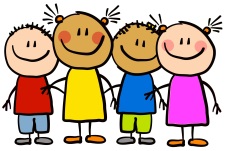 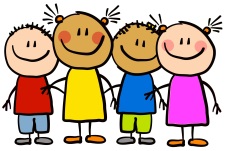 This WeekThis week the children have been doing some fantastic learning in phonics where we have practised hearing, saying, reading and writing different sounds.  We have been super stars in our Nativity where we have been doing an amazing job of remembering our lines and singing all of the songs in front of an audience.  In maths we have continued to learn about 2D shapes where we have been naming them (square, circle, triangle, rectangle, pentagon and hexagon) and counting their sides and corners.Attendance:  Class 1 – 96.4% and Class 2 – 97.5%This WeekThis week the children have been doing some fantastic learning in phonics where we have practised hearing, saying, reading and writing different sounds.  We have been super stars in our Nativity where we have been doing an amazing job of remembering our lines and singing all of the songs in front of an audience.  In maths we have continued to learn about 2D shapes where we have been naming them (square, circle, triangle, rectangle, pentagon and hexagon) and counting their sides and corners.Attendance:  Class 1 – 96.4% and Class 2 – 97.5%Next weekWe will be continuing learning in our phonics sessions in our phonics groups and learn new sounds by hearing, saying, reading and writing.In maths we will continue to recap our counting and number skills learnt so far through ninja numbers.  We will also be doing performances of our Christmas Nativity and having a Christmas Party!Stars of the weekClass 1: Georgina and Ava for being fantastic narrators in the Christmas Nativity.Class 2: Maisie and Cohen for always being kind and considerate towards others. Well done boys and girls.  Miss Brook, Miss Brown, Mrs Barker and Miss Darbyshire are really proud of you!HomeworkEach Friday, homework will be handed out to your child. This homework should be completed and returned to your child’s class teacher by the date stated on the sheet. Homework can be returned by uploading photographs to Tapestry or a physical copy can be handed in too.HomeworkEach Friday, homework will be handed out to your child. This homework should be completed and returned to your child’s class teacher by the date stated on the sheet. Homework can be returned by uploading photographs to Tapestry or a physical copy can be handed in too.RemindersChristmas Nativity – Wednesday 15th December 10am or 2pm – please ensure you wear a face covering (unless exempt) and complete a negative lateral flow test prior to the performance if you are attending on this day.Friday 17th December – Christmas party (bring a small bag of treats for your child to enjoy at the party – no nuts please)Friday 17th December – Last day of termRemindersChristmas Nativity – Wednesday 15th December 10am or 2pm – please ensure you wear a face covering (unless exempt) and complete a negative lateral flow test prior to the performance if you are attending on this day.Friday 17th December – Christmas party (bring a small bag of treats for your child to enjoy at the party – no nuts please)Friday 17th December – Last day of term